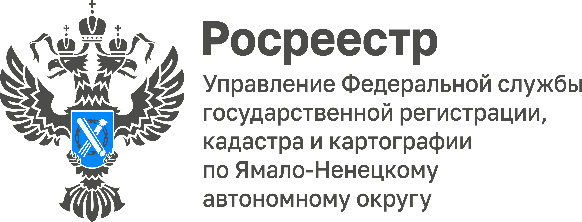 Важность внесения СНИЛС в ЕГРНЕдиный государственный реестр недвижимости (ЕГРН) содержит сведения обо всех объектах недвижимости, зарегистрированных правах собственности во всех регионах Российской Федерации. Эта система автоматически обрабатывает запросы и формирует выписку на недвижимость, принадлежащую гражданину, если совпал, хотя бы один из пунктов: ФИО правообладателя и дата рождения, документ, удостоверяющий личность, СНИЛС.Бывают случаи, что у разных собственников недвижимости полностью совпадают ФИО и дата рождения. В таких случаях информация об объектах недвижимости в выписке из ЕГРН может быть не корректной.Для получения достоверной информации необходимо указывать все сведения о правообладателе.Номер паспорта, фамилия, имя, отчество может поменяться. Поэтому жителям Ямало-Ненецкого автономного округа и других регионов необходимо указывать номер СНИЛС. Это уникальный индивидуальный страховой номер, который присваивается один раз и на всю жизнь.